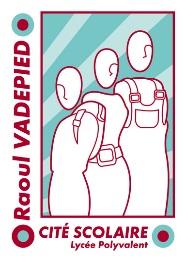 Le principe est celui de l’accueil de tous les  élèves, à tous les niveaux et sur l’ensemble du temps scolaire.Les encarts évoquent les spécificités qui s’appliquent à l’internatLe jour de la rentrée, un temps sera consacré à la présentation et l’explication des dispositions sanitaires au sein de l’établissement et de l’internat. Le protocole sanitaire général s’applique dans son intégralité. PREALABLE : Responsabilité des familles - Responsabilité de chacunLes parents d’élèves jouent un rôle essentiel. Ils s’engagent à ne pas mettre leurs enfants à l’école, au collège ou au lycée en cas de fièvre (38 °C ou plus) ou en cas d’apparition de symptômes évoquant la Covid-19 chez l’élève ou dans sa famille. De même, les élèves ayant été testés positivement au SARS-Cov2, ou dont un membre du foyer a été testé positivement, ou encore identifiés comme contact à risque ne doivent pas se rendre dans l’école ou l’établissement scolaire. Ils en informent le directeur ou le responsable d’établissement. Les personnels doivent s’appliquer les mêmes règles. L’accès des accompagnateurs aux bâtiments scolaires n’est pas interdit. Il doit néanmoins se limiter au strict nécessaire et se faire après nettoyage et désinfection des mains. Ils doivent porter un masque de protection et respecter une distanciation physique d’au moins un mètre.PROTOCOLE SANITAIREToutes les dispositions présentées ci-après s’appuient sur le protocole sanitaire des écoles et établissements scolaires mis à jour le 26 août 2020.Gestes barrières : lavage des mains Le lavage des mains est essentiel. Il consiste à laver à l’eau et au savon toutes les parties des mains pendant 30 secondes.De plus, l’établissement dispose de solution hydroalcoolique en quantité suffisante pour les personnels et les élèves  afin de permettre un lavage des mains régulier. Des flacons de solution hydroalcoolique sont disposés à l’entrée de chaque salle de classe, dans les espaces de vie scolaire (études, CDI, self, etc.).A noter que le lavage des mains (eau + savon) est systématique à l’entrée du  self.Gestes barrières : port du masquePour les personnels Le port d’un masque « grand public » est obligatoire en présence des élèves et de leurs responsables légaux ainsi que de leurs collègues, tant dans les espaces clos que dans les espaces extérieurs.Pour les élèves  Le port d’un  masque « grand public » est obligatoire :dans les espaces clos (salles de classe, études, CDI, etc.) dans les espaces extérieurs : cours, préau, lors des déplacementsPour la journée, il convient de prévoir deux masques, et  trois  quand il y a la pratique de  l’EPS.Le deuxième masque sera protégé dans une pochette individuelle ; le masque sera changé après le repas.Les accompagnants d’élèves en situation de handicap (AESH) porteront systématiquement un masque et une visière.Il appartient aux parents de fournir des masques à leurs enfants ; les familles qui rencontrent des difficultés doivent se faire connaitre auprès de l’établissement. Distanciation physique / brassage des élèves et cours quotidiensLa distanciation physique n’est pas obligatoire dans les espaces clos lorsqu’elle n’est pas matériellement  possible ; dès lors les élèves seront réunis au sein de leur groupe classe ou groupe d’option quand c’est le cas. La limitation du brassage entre groupe d’élèves n’est pas obligatoire, les élèves se déplaceront dans les salles de classe, étude ou CDI selon leur emploi du temps. Le Self : même protocole pour le petit déjeuner et le diner pour les interneslavage des mains systématique à l’entrée du self (eau + savon), masque porté la ligne de self classique est mise en place à l’exception du bar à salade les élèves sont installés selon les indications des surveillants de salle afin de fluidifier la circulation et permettre le nettoyage des tables après chaque service.à la fin du repas, l’élève doit remettre le masque afin de circuler dans le self et  débarrassage du plateau après le repas, l’élève prendra donc le temps de se laver les mains et changer le masque.Pour une meilleure gestion du flux des élèves au self, de légères modifications des emplois du temps concerneront les cours certains jours, certaines classes.  Education Physique et Sportive Les cours d’EPS se dérouleront normalement. L’utilisation des vestiaires dépendant des dispositions communales, les familles seront informées ultérieurement des modalités retenues.locaux et matériels : nettoyage des sols et grandes surfaces : une fois par journettoyage désinfectant des surfaces les plus fréquemment touchées (poignées de portes, rambardes d’escalier) : deux fois par jourla ventilation des salles : les fenêtres resteront à moitié ouvertes toute la journée l’accès aux jeux extérieurs, aux bancs, aux espaces collectifs est autorisé. Les objets au sein d’une même classe peuvent être partagés.